HŌHEPA HAWKES BAY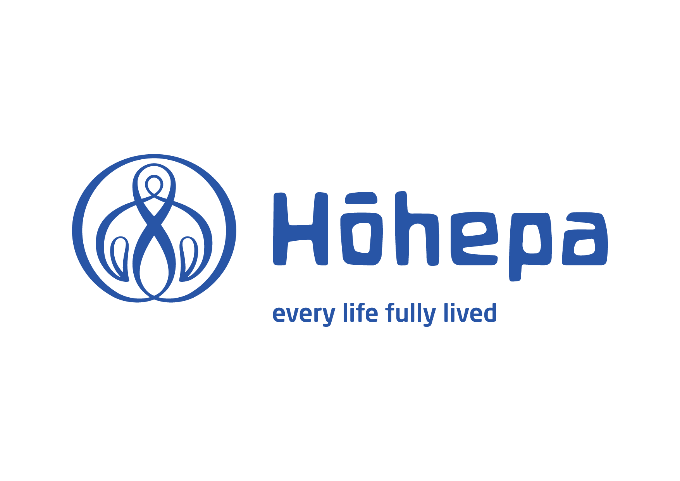 JOB DESCRIPTIONPOSITION TITLE:			Wake Over Support WorkerNATURE OF POSITION:		Full Time / Part Time / CasualLOCATION: 				Otaihanga, KapitiREPORTING TO:			Operations Manager / House LeaderFUNCTIONAL RELATIONSHIP TO:	Other Leaders and support staff in Kapiti; Hohepa Hawke’s Bay managers, support staff, therapists, members of Property Services and Admin teams; staff and individuals from other local organisations with which Hohepa has linksSCOPE OF RESPONSIBILITIES:Hohepa Homes are residential homes for children and adults in needs of special soul care, working with the impulse of Anthroposophical inclusive social development, which is based on the work of Rudolf Steiner.  Support workers are required to accept and respect this basis, and to apply appropriate practices in their work sphere.Positive values-based support will be provided informed by policies, procedures, standards, individual plans and the training provided.The Wake Over Support worker is responsible for overnight ‘AWAKE’ care and support of adult service users.Note: THIS POSITION REQUIRES THE EMPLOYEE TO REMAIN ‘AWAKE’ AT  TIMES DURING THE SHIFT.  (SLEEPING WHILE ON DUTY IS UNACCEPTABLE). The role involves the following major areas of responsibility:To provide secure and safe monitoring of people we support during the night a)	Receive handover / check-count people in the house / commence shiftb)	Check people while they sleep without disturbing themc)	Provide progress notes on each person in the house every nightd)	Record sleep patterns and exceptional eventse)	Handover to morning shiftTo assist in establishing and implementing programs as assigneda) 	Implement overnight programs as assignedb)	Document progressHouse Tasksa)	Undertake house tasks as assigned e.g. cleaning, food preparation, baking, bread making, ironing and other tasks as requiredb)	Report any issues during handover (or if urgent in line with agreed protocols)c)	Be fully aware of emergency procedures in cases or fire of other emergenciesd)	Provide first aid assistance to people we support if required (the Wake Over Support Worker is required to have a current first aid certificate or successfully complete one within three months of appointment)e)	Be conscious of site security and respond to any perceived threats accordinglyPersonal developmenta)	Participate in ongoing agreed training for Support Workers in the house/home.b)	Attend formal training sessions and courses; these will take place outside of normal working hours, and will be paid for at your current hourly ratec)	Participate in and contribute to your own performance appraisal & training and development needs processKEY RESPONSIBILITY AREASPERSON SPECIFICATIONQUALITIES REQUIRED FOR THE POSITIONExperience, knowledge and qualificationsNo specific experience, knowledge or qualifications required for this role; the successful applicant will need to be able to work through the night and provide support for people with intellectual disabilitiesTraining and learningHolds a current basic First Aid Certificate, or willing and able to complete one within three months of appointment Undertaken SPELL training, or willing and able to complete this successfully within six monthsKeen on undertaking further training relevant to the positionWillingness and ability to learn new ways / methods and skills, and to develop the inner selfInter-personal and communication skillsAn empathy with people with intellectual disabilitiesExcellent communication and interpersonal skillsAn excellent role model to both staff and service usersPatience to the level required to work with someone with delayed responses, in a positive mannerA finely tuned sense of perceiving health & well-being and also possible signs of illness in someone who has reduced communication abilityAble to follow directions and implement coaching outcomesAbility to write progress notes and complete incident reports, factually and conciselySympathy with Hohepa’s ValuesInterested in and have respect for the educational and therapeutic principles indicated by Rudolf Steiner, on which the work at Hohepa is basedInterested in Social Therapeutic Care and Homemaking Interested in the community way of lifeInitiativeSelf motivated, with the ability to work unsupervised and aloneAble to take the initiative when service users are sleeping and keep oneself meaningfully occupied during these periodsOther requirementsWilling to declare if you are on any medicationHolds a full Drivers Licence Maintains a tidy, professional appearanceIn good health, able to carry out the physical requirements of the role; particularly must be able to work through the night‘Homemaking’ skills Ability to provide personal care and intimate hygiene requirementsGood sense of humour!Wake Over Support Worker: General Conditions of EmploymentAny offer of employment will be subject to a satisfactory Police Clearance. Hōhepa takes up a police vetting report on all employees at the start of employment and then every two years. If you are convicted of an offence after being employed by Hōhepa it is important that you declare this promptly; if an undeclared conviction shows up on a future police report, this could be regarded as a breach of trust and may lead to disciplinary action including potential dismissal.You confirm that you have the right to work in New Zealand, and agree to provide documentary proof (eg through a birth certificate or passport).Smoking, Drugs and Alcohol:Hōhepa is a fully non-smoking environment, including buildings, grounds and vehicles. If you accept employment with us you guarantee that you will not smoke (even during break times) during work hours.This is a safety-sensitive role. You must agree to attend work free of any adverse effects of alcohol or drugs (including illegal drugs and similar substances); the way this is assessed is that a drug test would be negative. You must consent to pre-employment testing, then random testing if you are employed.Nights/hours of work: Full time work is 40 hours per week during the Monday – Sunday working week. You can be rostered to work either 4 nights of 10 hours or 5 nights of 8 hours). Rosters can be changed to meet operational needs. Part time working patterns can be mutually agreed.Rest Breaks: Two 10-minute paid rest breaks each shift, plus a paid meal break as you are unable to leave the premises during the shift.Review of job description:As with all Hōhepa job descriptions, the contents of this JD will be kept under review and will be subject to change, in the light of experience. Any substantial changes will be discussed with you before being implemented; however you are required to work flexibly and accept that any JD is an indicator only – you agree to any reasonable duties that are asked of you.DECLARATIONI confirm that I have read, understand and agree to the job description and conditions of employment set out in this document:I confirm that I have reviewed the agreed expectations that Hōhepa has of people working in support roles, at each of the four pay bands; and will work towards meeting these expectations based on my own pay band.Signature: Key Performance Areas:Key Performance Indicators:Supporting Anthroposophy:Demonstrates support and embraces the impulse of Anthroposophical inclusive social development Communication:Within HohepaWritten / report writingFeedback from stakeholders about communication is PositiveHealth & Safety:Consistently complies with H & S procedures and is proactive in identification and effectively dealing with hazardsManagement of assets (service users’ and Hohepa’s):Accepts responsibilities and can account for assetsWork Ethic:Punctuality, Attendance, Attitude, TeamworkConsistent in attendance and punctuality, works in a professional manner and demonstrates positive attitudesHealth & Wellbeing:( To maintain optimum health & wellbeing by ensuring physical, emotional, spiritual needs are met)Consistently provides quality progress notes and health issues are communicated timely and appropriately*Progress notes written daily*Concerns reported immediatelyStructure and Positive approach:Will communicate with people using means that enhance understanding e.g. visual aids/picturesWill use a positive approach in supporting peopleProfessional Development through Training and coaching:Successfully completes training, as required, including SPELLApplies principles and can demonstrate improvements madePerformance Appraisal:Participates positively in own performance appraisal and  reviewGoals achievedPolicies & Procedures:Is aware of, and works consistently within, the parameters of Hohepa Policies & ProceduresAttends training on P & P and demonstrates an understanding of  requirements